Демонстрационный вариантконтрольно- измерительных материалов  для проведения в 2021 году промежуточной аттестации по алгебре в 11классеСпецификация контрольных измерительных материаловдля проведения промежуточной аттестации в 2021 году по алгебре в 11классе Назначение КИМ:оценить уровень общеобразовательной подготовки по математике учащихся 11 классов; итоговый контроль.Документы, определяющие содержание КИМ:Закон Российской Федерации от 29.12.2012 г № 273-ФЗ «Об образовании в Российской Федерации».Федеральный компонент  государственного  образовательного  стандарта среднего (полного) общего образования по русскому языку, утвержденный приказом Минобразования России от 05.03.2004 №1089 ( в действующей редакции); учебно-методический комплект по математике:Алгебра: 10-11 класс: учебник для общеобразоват. организаций Ш.А. Алимов и др. – М.: Просвещение, 2016 г.Промежуточная аттестация проводится в 11-х классах, изучающих математику на базовом уровне.Преподавание ведётся в соответствии с авторской программой Бурмистровой Т. А. «Программы общеобразовательных учреждений. Алгебра 10–11 классы». М.: Просвещение, 2016» рекомендованной Минобразования РФ к использованию в образовательном процессе;На изучение отведено 2 часа в неделю.Для составления контрольной работы были использованы следующие источники: 1) Электронная версия сборника вариантов для подготовки к ЕГЭ, автор Ященко И.В.2) Сайт ФИПИ (https://fipi.ru/ )Демоверсии, спецификации, кодификаторы ГИА-11 2020 год (https://fipi.ru/ege/demoversii-specifikacii-kodifikatory )Открытый банк заданий ГИА (https://fipi.ru/ege/otkrytyy-bank-zadaniy-ege)В работе 18 заданий базового уровня.Продолжительность выполнения работы 40 минутКритерий оценивания аттестационной работыКонтрольно-измерительные материалыдля проведения промежуточной аттестациипо предмету «Алгебра» для 11 классаИнструкция по выполнению работыОбщее время работы − 40 минут. Работа состоит из заданий базового уровня математики. В работе содержится 18 заданий. Начать советуем с тех заданий, которые вызывают у Вас меньше затруднений, затем переходите к другим. Для экономии времени пропускайте задание, которое не удаётся выполнить сразу, и переходите к следующему. Если у Вас останется время, Вы сможете вернуться к пропущенным заданиям.Все необходимые вычисления, преобразования и т. д. выполняйте в черновике. Если в ответе получена обыкновенная дробь, обратите её в десятичную.Задания можно выполнять в любом порядке. Текст задания переписывать не надо, необходимо только указать его номер. Обращаем Ваше внимание на то, что записи в черновике не будут учитываться при оценивании работы. Постарайтесь выполнить как можно больше заданий и набрать как можно больше баллов.Желаем успеха!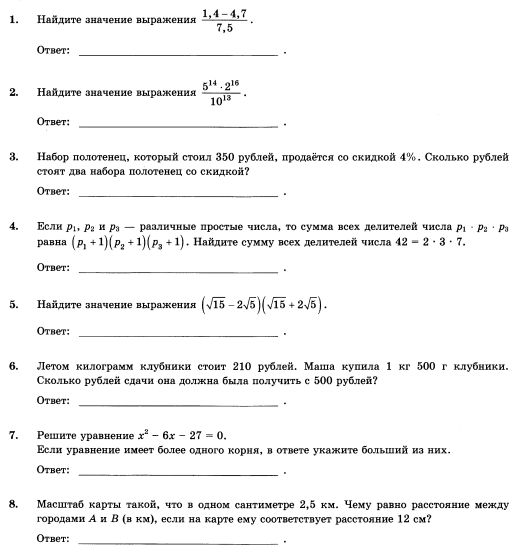 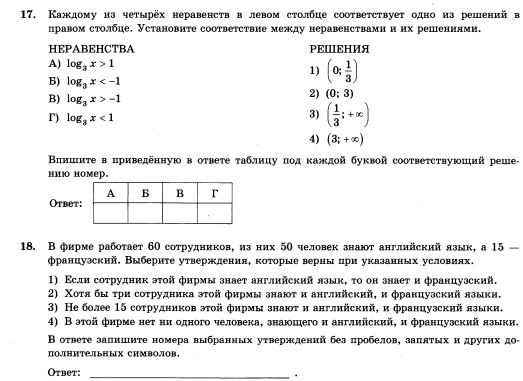 Отметка по 5-балльной шкале«2»«3»«4»«5»Первичный баллМенее 5 баллов6-11 баллов12-1617-18